Пояснительная запискак вопросу, выносимому на заседание Администрациив апреле 2017 года1. Вопрос: о проекте постановления Администрации Ненецкого автономного округа «О внесении изменений в постановление Администрации Ненецкого автономного округа от 24.03.2009 № 43-п» (далее – проект постановления).2. Член Администрации, ответственный за подготовку вопроса: первый заместитель губернатора Ненецкого автономного округа – руководитель Аппарата Администрации Ненецкого автономного округа Васильев Михаил Викторович.3. Разработчик: правовое управление Аппарата Администрации Ненецкого автономного округа, отдел законодательства в сфере государственного устройства и местного самоуправления, юрисконсульт Осколкова Валерия Владимировна, 4-21-48.4. Докладывает: заместитель руководителя Аппарата Администрации Ненецкого автономного округа – начальник правового управления Рахмилевич Павел Захарович.5. Общая характеристика вопроса:Согласно  пункту 18 части 1 статьи 14 Федерального закона от 27.07.2004 № 79-ФЗ «О государственной гражданской службе Российской Федерации» государственный гражданский служащий имеет право на государственное пенсионное обеспечение в соответствии с федеральным законом.В соответствии с пунктом 4 статьи 7 Федерального закона от 15.12.2001 № 166-ФЗ «О государственном пенсионном обеспечении в Российской Федерации» условия предоставления права на пенсию государственным гражданским служащим субъектов Российской Федерации за счет средств бюджетов субъектов Российской Федерации определяются законами и иными нормативными правовыми актами субъектов Российской Федерации.В Ненецком автономном округе пенсионное обеспечение государственных гражданских служащих округа регулируется положениями закона Ненецкого автономного округа от 01.12.2005 № 636-оз «О государственной гражданской службе Ненецкого автономного округа» (далее – Закон № 636-оз), Положения о порядке назначения и выплаты ежемесячной доплаты к пенсии лицам, замещавшим должности государственной гражданской службы Ненецкого автономного округа, а также лицам, замещавшим должности в органах представительной власти и управления Ненецкого автономного округа, утвержденного постановлением Администрации Ненецкого автономного округа от 24.03.2009 № 43-п (далее – постановление Администрации № 43-п). В соответствии со статьей 15.1 Закона № 636-оз (в редакции закона округа от 08.11.2016 № 257-оз) государственный гражданский служащий имеет право на получение пенсии за выслугу лет, устанавливаемой к страховой пенсии по старости (инвалидности), а также к пенсии, назначенной в соответствии с Законом Российской Федерации от 19.04.1991 № 1032-1 «О занятости населения в Российской Федерации».Согласно части 6 статьи 15.1 Закона № 636-оз установление порядка назначения и выплаты пенсии за выслугу лет лицам, замещавшим должности государственной гражданской службы Ненецкого автономного округа, отнесено к компетенции Администрации Ненецкого автономного округа. В соответствии с частью 8 статьи 10.2 закона Ненецкого автономного округа от 06.01.2005 № 538-оз «О статусе лиц, замещающих государственные должности Ненецкого автономного округа» к компетенции Администрации Ненецкого автономного округа отнесено также установление порядка назначения и выплаты ежемесячной доплаты к пенсии лицам, замещавшим государственные должности округа.На основании указанных норм принято постановление Администрации Ненецкого автономного округа от 24.03.2009 № 43-п, которым утверждены:Положение о порядке назначения и выплаты ежемесячной доплаты к пенсии лицам, замещавшим должности государственной гражданской службы Ненецкого автономного округа, а также лицам, замещавшим должности в органах представительной власти и управления Ненецкого автономного округа (далее – Положение о назначении ежемесячной доплаты к пенсии государственным гражданским служащим);Положение о порядке назначения и выплаты ежемесячной доплаты к пенсии лицам, замещавшим государственные должности Ненецкого автономного округа (далее – Положение о назначении ежемесячной доплаты к пенсии лицам, замещавшим государственные должности).Представленным проектом постановления предлагается внести изменения в Положение о назначении ежемесячной доплаты к пенсии государственным гражданским служащим в целях приведения его в соответствие с Законом № 636-оз (в редакции закона округа от 08.11.2016 № 257-оз) в части:изменения вида пенсионного обеспечения – ежемесячной доплаты к пенсии на пенсию за выслугу лет (для лиц, замещавших должности государственной гражданской службы округа);исключения права на получение пенсии за выслугу лет в случае назначения лицу пенсии за выслугу лет в соответствии с Законом Российской Федерации от 12.02.1993 № 4468-1 «О пенсионном обеспечении лиц, проходивших военную службу, службу в органах внутренних дел, Государственной противопожарной службе, органах по контролю за оборотом наркотических средств и психотропных веществ, учреждениях и органах уголовно-исполнительной системы, и их семей». Кроме того, проектом постановления предлагается привести Положение о назначении ежемесячной доплаты к пенсии лицам, замещавшим государственные должности и Положение о назначении ежемесячной доплаты к пенсии государственным гражданским служащим в соответствие с Федеральным законом от 28.12.2013 № 400-ФЗ «О страховых пенсиях», согласно которому с 01.01.2015 Федеральный закон от 17.12.2001 № 173-ФЗ «О трудовых пенсиях в Российской Федерации» не применяется. Постановлением Администрации Ненецкого автономного округа от 21.12.2016 № 399-п в Положение о Департаменте здравоохранения, труда и социальной защиты населения Ненецкого автономного округа, утвержденное постановлением Администрации округа от 16.12.2014 № 484-п, внесены изменения, в соответствии с которыми изменено наименование должности руководителя Департамента. В связи с изложенным, проектом постановления предлагается внести соответствующие изменения в постановление Администрации № 43-п в целях приведения его в соответствие с постановлением Администрации округа от 16.12.2014 № 484-п.Согласно пункту 2 статьи 9, пункту «а» статьи 16 закона Ненецкого автономного округа от 06.01.2005 № 542-оз «Об Администрации Ненецкого автономного округа и иных органах исполнительной власти Ненецкого автономного округа» нормативные правовые акты Администрации Ненецкого автономного округа в форме постановлений принимаются на заседаниях Администрации Ненецкого автономного округа. В соответствии с Регламентом работы Администрации Ненецкого автономного округа, утвержденным постановлением Администрации Ненецкого автономного округа от 24.08.2015 № 266-п, проект постановления может быть рассмотрен Администрацией Ненецкого автономного округа опросным путем в форме заочного голосования.Принятие постановления не потребует дополнительных ассигнований из окружного бюджета.Проект постановления не затрагивает вопросы осуществления предпринимательской и инвестиционной деятельности, оценке регулирующего воздействия не подлежит.Принятие представленного постановления не потребует внесения изменений в иные нормативные правовые акты Ненецкого автономного округа.6. Проект предлагаемого решения:1) принять постановление Администрации Ненецкого автономного округа  «О внесении изменений в постановление Администрации Ненецкого автономного округа от 24.03.2009 № 43-п» в предложенном варианте;2) правовому управлению Аппарата Администрации Ненецкого автономного округа в 3-дневный срок после получения выписки из протокола организовать оформление постановления в установленном порядке.Первый заместитель губернатораНенецкого автономного округа – руководитель Аппарата АдминистрацииНенецкого автономного округа                                                              М.В. Васильев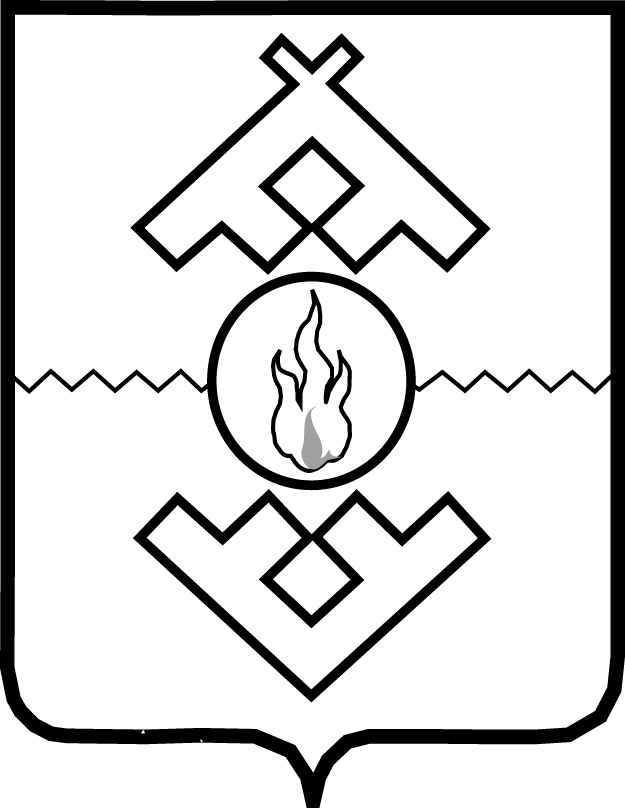 Администрация Ненецкого автономного округаПОСТАНОВЛЕНИЕот _________ 2017 г. № ___-пг. Нарьян-МарО внесении изменений в постановление Администрации Ненецкого автономного округа от 24.03.2009 № 43-пРуководствуясь статьей 15.1 закона Ненецкого автономного округа от 01.12.2005 № 636-оз «О государственной гражданской службе Ненецкого автономного округа», пунктом 2 статьи 3 закона Ненецкого автономного округа от 28.07.2010 № 44-оз «О ежемесячной доплате к трудовой пенсии лицам, замещавшим должности в органах представительной власти и управления Ненецкого автономного округа», частью 8 статьи 10.2 закона Ненецкого автономного округа от 06.01.2005 № 538-оз «О статусе лиц, замещающих государственные должности Ненецкого автономного округа», Администрация Ненецкого автономного округа ПОСТАНОВЛЯЕТ:1. Утвердить изменения в постановление Администрации Ненецкого автономного округа от 24.03.2009 № 43-п «О ежемесячной доплате к пенсии» (с изменениями, внесенными постановлением Администрации Ненецкого автономного округа от 02.12.2016 № 383-п) согласно Приложению.2. Настоящее постановление вступает в силу со дня его официального опубликования.ГубернаторНенецкого автономного округа                                                           И.В. КошинПриложениек постановлению Администрации Ненецкого автономного округа 
от __.___.2017 № ____-п«О внесении изменений в постановление Администрации Ненецкого автономного округа от 24.03.2009 № 43-п»Изменения в постановление Администрации Ненецкого автономного округа от 24.03.2009 № 43-пНаименование изложить в следующей редакции:«О пенсии за выслугу лет, ежемесячной доплате к пенсии».В пункте 1 слова «ежемесячной доплаты к пенсии» заменить словами «пенсии за выслугу лет», после слов «а также» дополнить словами «ежемесячной доплаты к страховой пенсии».В Положении о порядке назначения и выплаты ежемесячной доплаты к пенсии лицам, замещавшим должности государственной гражданской службы Ненецкого автономного округа, а также лицам, замещавшим должности в органах представительной власти и управления Ненецкого автономного округа:в наименовании слова «ежемесячной доплаты к пенсии» заменить словами «пенсии за выслугу лет», после слов «а также» дополнить словами «ежемесячной доплаты к страховой пенсии»; пункт 1 изложить в следующей редакции:«1. Настоящее Положение определяет порядок назначения и выплаты пенсии за выслугу лет, устанавливаемой к страховой пенсии по старости (инвалидности), назначенной в соответствии с Федеральным законом от 28.12.2013 № 400-ФЗ «О страховых пенсиях», к пенсии, назначенной в соответствии с Законом Российской Федерации от 19.04.1991 № 1032-1 «О занятости населения в Российской Федерации», лицам, замещавшим должности государственной гражданской службы Ненецкого автономного округа (далее – пенсия за выслугу лет), а также ежемесячной доплаты к страховой пенсии по старости (инвалидности) (далее – ежемесячная доплата к пенсии) лицам, указанным в статье 1 закона Ненецкого автономного округа от 28.06.2010 № 44-оз «О ежемесячной доплате к страховой пенсии лицам, замещавшим должности в органах представительной власти и управления Ненецкого автономного округа», при наличии установленных законодательством Ненецкого автономного округа условий, дающих право на получение пенсии за выслугу лет (ежемесячной доплаты к пенсии), и порядок финансирования расходов на выплату пенсии за выслугу лет (ежемесячной доплаты к пенсии).»;в пункте 2:	в абзацах первом и втором слова «ежемесячной доплаты к пенсии» заменить словами «пенсии за выслугу лет (ежемесячной доплаты к пенсии)»;	в абзаце четвертом слова «ежемесячной доплаты к пенсии» заменить словами «пенсии за выслугу лет»;	абзац пятый изложить в следующей редакции:	«4) справку отделения Пенсионного фонда Российской Федерации о назначении страховой пенсии по старости (инвалидности), назначенной в соответствии с Федеральным законом от 28.12.2013 № 400-ФЗ «О страховых пенсиях», пенсии, назначенной в соответствии с Законом Российской Федерации от 19.04.1991 № 1032-1 «О занятости населения в Российской Федерации» с указанием федеральных законов, в соответствии с которыми назначена пенсия;»;	в абзаце девятом слова «(кроме пенсии за выслугу лет, назначенной в соответствии с Законом Российской Федерации «О пенсионном обеспечении лиц, проходивших военную службу, службу в органах внутренних дел, Государственной противопожарной службе, органах по контролю за оборотом наркотических средств и психотропных веществ, учреждениях и органах уголовно-исполнительной системы, и их семей»)» исключить;в пунктах 3 – 5 слова «ежемесячной доплаты к пенсии» заменить словами «пенсии за выслугу лет (ежемесячной доплаты к пенсии)»;в пункте 6 слова «ежемесячная доплата к пенсии» заменить словами «пенсия за выслугу лет (ежемесячная доплата к пенсии)»;в пункте 7 слова «ежемесячной доплаты к пенсии» заменить словами «пенсии за выслугу лет (ежемесячной доплаты к пенсии)», слово «доплаты» заменить словами «пенсии за выслугу лет (ежемесячной доплаты к пенсии)»;в пунктах 8, 9 слова «ежемесячная доплата к пенсии» в соответствующем падеже заменить словами «пенсия за выслугу лет (ежемесячная доплата к пенсии)» в соответствующем падеже;в пункте 10 слова «ежемесячной доплаты к пенсии» заменить словами «пенсии за выслугу лет (ежемесячной доплаты к пенсии)», слова «ежемесячной доплаты» заменить словами «пенсии за выслугу лет (ежемесячной доплаты к пенсии)»;в пункте 11 слова «ежемесячной доплаты к пенсии» заменить словами «пенсии за выслугу лет (ежемесячной доплаты к пенсии)», слово «доплаты» заменить словами «пенсии за выслугу лет (ежемесячной доплаты к пенсии)»;в пунктах 12 – 13 слова «ежемесячной доплаты к пенсии» заменить словами «пенсии за выслугу лет (ежемесячной доплаты к пенсии)»; Приложения 1 – 6 изложить в следующей редакции:			«Приложение 1 к Положению о порядке назначения и выплаты пенсии за выслугу лет лицам, замещавшим должности государственной гражданской службы Ненецкого автономного округа, а также ежемесячной доплаты к страховой пенсии лицам, замещавшим должности в органах представительной власти и управления Ненецкого автономного округаРуководителю Департамента здравоохранения, труда и социальной защиты населения Ненецкого автономного округа                            ____________________________________(инициалы, фамилия)от __________________________________(фамилия, имя, отчество заявителя)                      ____________________________________                 ____________________________________                      _____________________________________ (должность, которую замещал заявитель)домашний адрес___________________________________________________________телефон _____________________________ЗАЯВЛЕНИЕВ   соответствии  статьей 15.1 закона  Ненецкого  автономного  округа  от 01.12.2005  №  636-оз  «О  государственной  гражданской   службе  Ненецкого автономного  округа» (законом  Ненецкого  автономного  округа от 28.06.2010 № 44-оз  «О  ежемесячной  доплате  к  страховой  пенсии  лицам,  замещавшим должности   в  органах   представительной  власти  и  управления  Ненецкого автономного округа») прошу назначить мне, замещавшему должность ________________________________________________________________________________________________________________________________________________________________________________________________________________________________________________(наименование должности, по которой рассчитывается денежное содержание)пенсию за выслугу лет (ежемесячную   доплату  к  страховой   пенсии  по   старости  (инвалидности), назначенной  в  соответствии с  Федеральным  законом  «О  страховых  пенсиях»   (к  пенсии,  назначенной  в соответствии  с Законом  Российской  Федерации  «О  занятости  населения  в Российской Федерации»).Пенсию _______________________________________________________________                                (вид пенсии)получаю в__________________________________________________________(отделение Пенсионного фонда)    	Подтверждаю, что  в настоящее  время не  являюсь  получателем пенсии завыслугу лет или  доплаты  к  пенсии, назначенной  в  соответствии   с  законодательством  Российской  Федерации, законодательством   субъектов  Российской   Федерации   или  муниципальными нормативными правовыми актами.    	При  замещении  мною  государственной  должности  Российской Федерации, государственной  должности  Ненецкого автономного  округа,  государственной должности другого субъекта  Российской Федерации, муниципальной  должности, должности  государственной службы, должности  муниципальной  службы или при назначении  мне  пенсии за  выслугу  лет, ежемесячного пожизненного  содержания,  при  установлении  дополнительного  пожизненного ежемесячного материального обеспечения, при назначении мне в соответствии с законодательством Ненецкого автономного  округа, иных субъектов  Российской Федерации, муниципальными нормативными правовыми актами ежемесячной доплаты к  пенсии  обязуюсь  в  5-дневный  срок  сообщить  об  этом  в  Департамент здравоохранения, труда и социальной защиты населения  Ненецкого автономного округа.    	Пенсию за выслугу лет (ежемесячную доплату к пенсии) прошу перечислять в ____________________________________________________________________________________________________________________________________________(отделение Сбербанка России, иная кредитная организация)№________________ на мой текущий счет № ______________________________    	Даю  согласие  Аппарату Администрации  Ненецкого автономного  округа  иДепартаменту здравоохранения, труда и социальной защиты населения Ненецкогоавтономного округа на  обработку  своих  персональных  данных,  указанных в заявлении   и   приложенных   к   нему   документах,   в   соответствии   с законодательством Российской Федерации.К заявлению прилагаю:    	1) справку о размере месячного денежного содержания;    	2) выписку  из  протокола  заседания  комиссии  по  установлению  стажа государственной  гражданской службы  для установления пенсии за выслугу лет (для  лиц, замещавших  должности государственной  гражданской службы Ненецкого автономного округа);    	3) справку   отделения   Пенсионного  фонда   Российской   Федерации  о назначении  страховой пенсии по старости (инвалидности), назначенной в соответствии с Федеральным законом «О страховых пенсиях», (пенсии, назначенной в  соответствии с Законом Российской  Федерации «О занятости населения в Российской Федерации») с  указанием федеральных законов, в соответствии с которыми назначена пенсия;    	4) копию правового акта об увольнении;   	5) копию трудовой книжки;    	6) копии   документов,  подтверждающих  периоды,  включаемые  в  стаж, необходимый для назначения ежемесячной  доплаты к пенсии лицам, указанным встатье 1 закона  Ненецкого  автономного  округа  от 28.06.2010  № 44-оз  «О ежемесячной доплате к страховой пенсии лицам, замещавшим должности в органах представительной   власти  и  управления   Ненецкого  автономного   округа» (в случае  отсутствия  или  недостаточности  сведений  об  этих  периодах в трудовой книжке);7) справку    органа    государственной   власти,    органа   местного самоуправления,  в которых  заявитель  замещал  государственную  должность, муниципальную  должность,  должность  государственной  службы или должностьмуниципальной  службы,  подтверждающую  сведения  о том,  что  заявитель не является  получателем пенсии за выслугу лет  или доплаты к пенсии (в случае замещения заявителем указанных должностей).                          «_____» _______________ ________ г. ______________________                           (подпись заявителя)                          Заявление зарегистрировано: «____» ____________ ______ г.____________________________________________________________________(подпись работника органа по управлению государственной службой)     Заявление зарегистрировано: «____» ____________ ______ г.____________________________________________________________________(подпись работника органа социальной защиты)Примечание: при заполнении заявления указывается ссылка на тот закон, в соответствии с которым назначается (назначена) доплата к пенсии.___________Приложение 2 к Положению о порядке назначения и выплаты пенсии за выслугу лет лицам, замещавшим должности государственной гражданской службы Ненецкого автономного округа, а также ежемесячной доплаты к страховой пенсии лицам, замещавшим должности в органах представительной власти и управления Ненецкого автономного округа                                  Справкао размере месячного денежного содержаниядля назначения пенсии за выслугу лет (ежемесячной доплаты к страховой пенсии)_______________________________________________________________________,(фамилия, имя, отчество)замещавшего должность__________________________________________________(наименование должности)Руководитель органа государственной власти(государственного органа) ____________________________(подпись, инициалы, фамилия)Главный бухгалтер         ____________________________(подпись, инициалы, фамилия)Дата ____________________ Место для печати             (число, месяц, год)__________Приложение 3 к Положению о порядке назначения и выплаты пенсии за выслугу лет лицам, замещавшим должности государственной гражданской службы Ненецкого автономного округа, а также ежемесячной доплаты к страховой пенсии лицам, замещавшим должности в органах представительной власти и управления Ненецкого автономного округа                                     В Департамент здравоохранения, труда и                                     	социальной защиты населения Ненецкого                                    	 автономного округаПредставлениео назначении пенсии за выслугу лет (ежемесячной доплаты к страховой пенсии)В  соответствии со статьей  15.1 закона Ненецкого автономного  округа от 01.12.2005  №  636-оз  «О  государственной  гражданской   службе  Ненецкого автономного  округа»  (законом Ненецкого автономного  округа от  28.06.2010 № 44-оз  «О  ежемесячной  доплате  к  страховой  пенсии  лицам,  замещавшим должности  в  органах  представительной   власти  и  управления   Ненецкого автономного  округа») прошу назначить пенсию за выслугу лет (ежемесячную доплату) к страховой пенсии по  старости  (инвалидности),  назначенной  в  соответствии  с  Федеральным  законом  «О страховых  пенсиях» (к  пенсии, назначенной  в  соответствии  с  Законом  Российской  Федерации «О занятости  населения в Российской  Федерации»)______________________________________________________________________(фамилия, имя, отчество)замещавшему должность _______________________________________________________________________________________________________________________(наименование должности на день увольнения)    	Стаж государственной службы составляет _________ лет.    	Денежное содержание,  учитываемое для назначения пенсии за выслугу лет (ежемесячной доплаты к страховой пенсии) по должности ______________________________________________________________________________________________________________________________________________(наименование должности, по которой рассчитывается денежное содержание) составляет ___________ руб. _______ коп.    	Пенсия за выслугу лет (ежемесячная  доплата)  к  страховой  пенсии  по  старости (инвалидности), назначенной  в  соответствии  с  Федеральным законом  Российской Федерации  «О страховых пенсиях» (к пенсии, назначенной  в  соответствии  с Законом  Российской  Федерации «О занятости населения  в Российской  Федерации»),  составляет ________ % от денежного содержания,  учитываемого для назначения  пенсии за выслугу лет (ежемесячной  доплаты к страховой пенсии).    	Уволен(а) с государственной службы по основанию: __________________________________________________________________________________________________________________________________________________________________________________________________________________    	К представлению приложены:    	1) заявление о назначении пенсии за выслугу лет (ежемесячной доплаты к страховой пенсии);2) справка о размере месячного денежного содержания;3) выписка  из  протокола  заседания  комиссии  по  установлению  стажа государственной  гражданской службы  для установления пенсии за выслугу лет  (для лиц,  замещавших  должности государственной гражданской службы Ненецкого автономного округа);    	4) справка  отделения   Пенсионного  фонда   Российской   Федерации  о назначении  страховой  пенсии по старости (инвалидности), назначенной в соответствии с Федеральным законом «О страховых пенсиях»  (пенсии, назначенной в соответствии с Законом Российской Федерации  «О занятости населения в Российской Федерации»),  с  указанием  федеральных  законов, в соответствии с которыми назначена пенсия;    	5) копия правового акта об увольнении;    	6) копия трудовой книжки;    	7) копии  документов,   подтверждающих   периоды,  включаемые  в  стаж, необходимый для назначения ежемесячной доплаты к пенсии лицам,  указанным встатье 1  закона  Ненецкого автономного  округа  от 28.06.2010  № 44-оз  «О ежемесячной доплате к страховой пенсии лицам, замещавшим должности в органах представительной  власти   и  управления  Ненецкого   автономного   округа» (в  случае   отсутствия  или  недостаточности  сведений  об  этих  периодахв трудовой книжке);    	8) справка   органа    государственной    власти,   органа   местного самоуправления,  в которых  заявитель  замещал  государственную  должность, муниципальную  должность,  должность  государственной службы или  должностьмуниципальной  службы,  подтверждающую  сведения  о том,  что заявитель  не является  получателем  пенсии за выслугу лет или доплаты к пенсии (в случае замещения заявителем указанных должностей).Первый заместитель губернатораНенецкого автономного округа – руководитель Аппарата АдминистрацииНенецкого автономного округа       ________________________________________                                                    (подпись, инициалы, фамилия)Дата ______________________ Место для печатиПримечание:  при заполнении  представления  указывается  ссылка  на тот закон, в соответствии с которым назначается (назначена) доплата к пенсии.Приложение 4 к Положению о порядке назначения и выплаты пенсии за выслугу лет лицам, замещавшим должности государственной гражданской службы Ненецкого автономного округа, а также ежемесячной доплаты к страховой пенсии лицам, замещавшим должности в органах представительной власти и управления Ненецкого автономного округаДепартамент здравоохранения, труда и социальной защиты населенияНенецкого автономного округаРАСПОРЯЖЕНИЕот ___________ № ____г. Нарьян-МарО назначении пенсии за выслугу лет (ежемесячной доплаты к страховой пенсии)_________________________________________________(Ф.И.О. заявителя)В соответствии со  статьей 15.1 закона Ненецкого  автономного округа от 01.12.2005  № 636-оз   «О  государственной  гражданской   службе  Ненецкого автономного  округа» (законом  Ненецкого автономного  округа  от 28.06.2010 № 44-оз  «О  ежемесячной  доплате  к  страховой  пенсии  лицам,  замещавшим должности   в  органах  представительной  власти  и   управления  Ненецкого автономного округа»):   	 Назначить с «___» _________ _______г. ______________________________,                                                                                (фамилия, имя, отчество)замещавшему   должность   государственной  гражданской   службы   Ненецкого автономного  округа (должность,  указанную  в  статье  1  закона  Ненецкого автономного округа от 28.06.2010 № 44-оз «О ежемесячной  доплате к страховой пенсии лицам,  замещавшим должности  в органах  представительной  власти  и управления Ненецкого автономного округа») _______________________________________________________________________________________________________(наименование должности,  по которой рассчитывается денежное содержание)в______________________________________________________________________________________________________________________________________________,(орган государственной власти, государственный орган)исходя из:    	1) срока  замещения  должности,  указанной  в статье 1 закона Ненецкого автономного округа от 28.06.2010 № 44-оз «О ежемесячной доплате  к страховой пенсии лицам,  замещавшим  должности в  органах  представительной  власти и управления Ненецкого автономного округа», –  ______ лет;    	2) стажа государственной гражданской службы – ______ лет;    	3) денежного  содержания,  учитываемого   при  назначении пенсии за выслугу лет (ежемесячной доплаты к страховой пенсии), __________________ рублей, пенсию за выслугу лет (ежемесячную доплату) к страховой пенсии по старости (инвалидности), назначенной в соответствии  с Федеральным  законом  «О  страховых  пенсиях» (к пенсии, назначенной  в соответствии с  Законом  Российской  Федерации «О занятости  населения  в  Российской  Федерации») в размере _____________ рублей, составляющую __________ процентов месячного денежного содержания, учитываемого при назначении пенсии за выслугу лет (ежемесячной доплаты к страховой пенсии).Руководитель Департамента здравоохранения,труда и социальной защиты населенияНенецкого автономного округа              _________________________________                                                                              (подпись, инициалы, фамилия)Примечание: при подготовке  проекта распоряжения  указывается ссылка натот  закон,  в  соответствии с  которым   назначается  (назначена)  доплата к пенсии._________Приложение 5 к Положению о порядке назначения и выплаты пенсии за выслугу лет лицам, замещавшим должности государственной гражданской службы Ненецкого автономного округа, а также ежемесячной доплаты к страховой пенсии лицам, замещавшим должности в органах представительной власти и управления Ненецкого автономного округаДепартамент здравоохранения, труда и социальной защиты населенияНенецкого автономного округаРАСПОРЯЖЕНИЕот _____________ № _____г. Нарьян-МарО приостановлении (возобновлении, прекращении)выплаты пенсии за выслугу лет (ежемесячной доплаты к страховой пенсии)____________________________________________(Ф.И.О. заявителя)В соответствии с __________________________________________________(основание для приостановления, возобновления_____________________________________________________________________или прекращения выплаты ежемесячной доплаты к пенсии)приостановить (возобновить, прекратить) с «__» ____________ ____ г. выплату пенсии за выслугу лет (ежемесячной доплаты к страховой пенсии) ____________________________________________________________________.                             (фамилия, имя, отчество, номер личного дела)Руководитель Департамента здравоохранения,труда и социальной защиты населенияНенецкого автономного округа               ________________________________                                                                     (подпись, инициалы, фамилия)Примечание:  При  подготовке  проекта  распоряжения указывается одно из действий – приостановление, возобновление или прекращение.Приложение 6 к Положению о порядке назначения и выплаты пенсии за выслугу лет лицам, замещавшим должности государственной гражданской службы Ненецкого автономного округа, а также ежемесячной доплаты к страховой пенсии лицам, замещавшим должности в органах представительной власти и управления Ненецкого автономного округаДепартамент здравоохранения, труда и социальной защиты населенияНенецкого автономного округа                               РАСПОРЯЖЕНИЕот _____________ №_____г. Нарьян-МарОб изменении размера пенсии за выслугу лет(ежемесячной доплаты к страховой пенсии)__________________________________________(Ф.И.О. заявителя)В соответствии с нормативным правовым актом ___________________________________________________________________(о централизованном увеличении денежного содержания) ___________________________________________________________________(или личным заявлением о перерасчете)определить с «___» __________ ____ г. размер ежемесячной доплаты к  пенсии_______________________________________________________________________,(фамилия, имя, отчество, номер личного дела)в сумме ________________ рублей.Руководитель Департамента здравоохранения,труда и социальной защиты населенияНенецкого автономного округа                _______________________________                                                                         (подпись, инициалы, фамилия)Примечание:  При  подготовке проекта распоряжения указывается ссылка нанормативный правовой акт либо на личное заявление.».В Положении о порядке назначения и выплаты ежемесячной доплаты к пенсии лицам, замещавшим государственные должности Ненецкого автономного округа:в пункте 1 слова «трудовой пенсии по старости (инвалидности), назначенной в соответствии с Федеральным законом «О трудовых пенсиях в Российской Федерации»,» исключить, после слов «страховой пенсии» дополнить словами «по старости (инвалидности)»;подпункт 3 пункта 2 изложить в следующей редакции:«3) справку отделения Пенсионного фонда Российской Федерации о назначении страховой пенсии по старости (инвалидности), назначенной в соответствии с Федеральным законом «О страховых пенсиях» (пенсии, назначенной в соответствии с Законом Российской Федерации «О занятости населения в Российской Федерации»), либо справку о назначении пенсии за выслугу лет органа, осуществляющего пенсионное обеспечение получателей пенсии за выслугу лет, с указанием федеральных законов, в соответствии с которыми назначена пенсия;»;Приложение 1 изложить в следующей редакции: «Приложение 1 к Положению о порядке выплаты ежемесячной доплаты к пенсии лицам, замещавшим государственные должности Ненецкого автономного округа                                   Руководителю Департамента здравоохранения, труда и социальной защиты населения Ненецкого автономного округа                            ____________________________________(инициалы, фамилия)от __________________________________(фамилия, имя, отчество заявителя)                      ____________________________________                 ____________________________________                      _____________________________________(должность, которую замещал заявитель)домашний адрес___________________________________________________________телефон _____________________________ЗАЯВЛЕНИЕВ  соответствии  со статьей 10.2 закона  Ненецкого автономного округа от 06.01.2005  № 538-оз «О статусе лиц, замещающих  государственные  должностиНенецкого   автономного   округа»    прошу   назначить   мне,   замещавшему государственную должность Ненецкого автономного округа ______________________________________________________________________________________________________________________________________________________________(наименование должности, по которой рассчитывается денежное содержание)ежемесячную   доплату к страховой  пенсии по старости (инвалидности),  назначенной  в  соответствии с Федеральным законом Российской Федерации «О страховых пенсиях» (к пенсии за выслугу лет (пенсии по инвалидности), назначенной в  соответствии с Законом Российской Федерации «О пенсионном  обеспечении  лиц,  проходивших  военную службу, службу в  органах внутренних  дел, Государственной  противопожарной службе,  органах  по   контролю  за  оборотом   наркотических   средств   и психотропных  веществ,   учреждениях   и  органах   уголовно-исполнительной системы, и их семей»,  к  пенсии,  назначенной  в  соответствии  с  Законом Российской Федерации «О занятости населения в Российской Федерации»). 	Пенсию ___________________________________________________________(вид пенсии)получаю в ______________________________________________________________(отделение Пенсионного фонда, иной орган) Подтверждаю, что в  настоящее время  не  являюсь получателем  пенсии завыслугу лет  (кроме  пенсии за выслугу лет,  назначенной  в  соответствии с Законом  Российской  Федерации  «О пенсионном обеспечении  лиц, проходившихвоенную  службу,  службу  в   органах   внутренних   дел,   Государственной противопожарной  службе,  органах  по  контролю  за  оборотом наркотических средств     и     психотропных     веществ,     учреждениях    и    органах уголовно-исполнительной  системы,  и  их  семей»)  или  доплаты  к  пенсии, назначенной  в  соответствии  с  законодательством   Российской  Федерации, законодательством   субъектов   Российской   Федерации  или  муниципальными нормативными правовыми актами.При  замещении  мною государственной  должности  Российской  Федерации, государственной  должности  Ненецкого  автономного  округа, государственной должности  другого субъекта Российской Федерации, муниципальной  должности, должности  государственной службы, должности  муниципальной службы  или при назначении  мне  пенсии за  выслугу  лет  (кроме  пенсии  за  выслугу  лет, назначенной  в соответствии с Законом  Российской  Федерации «О  пенсионном обеспечении  лиц, проходивших военную службу,  службу в органах  внутренних дел,  Государственной  противопожарной  службе,  органах   по  контролю  за оборотом  наркотических  средств  и  психотропных  веществ,  учреждениях  и органах   уголовно-исполнительной   системы,  и  их  семей»), ежемесячного пожизненного  содержания,  при  установлении  дополнительного  пожизненного ежемесячного  материального обеспечения, при назначении  мне в соответствии с законодательством Ненецкого автономного округа, иных субъектов Российской Федерации, муниципальными нормативными правовыми актами ежемесячной доплаты к  пенсии  обязуюсь  в 5-дневный  срок  сообщить  об  этом  в   Департамент здравоохранения,  труда и социальной защиты населения Ненецкого автономного округа.Ежемесячную доплату к пенсии прошу перечислять в ___________________________________________________________________________________________________________________________________________(отделение Сбербанка России, иная кредитная организация)№____________________ на мой текущий счет № ____________________________Даю согласие Департаменту  здравоохранения, труда и  социальной защитынаселения  Ненецкого автономного  округа на обработку  персональных данных, указанных в заявлении  и приложенных к  нему документах,  в соответствии  с законодательством Российской Федерации.К заявлению прилагаю:    	1) справку   отделения   Пенсионного  фонда  Российской   Федерации   о назначении  страховой  пенсии по старости (инвалидности), назначенной в соответствии с Федеральным законом «О страховых пенсиях» (пенсии, назначенной в соответствии  с Законом Российской Федерации «О занятости населения в Российской Федерации»),  либо  справку  о  назначении пенсии  за  выслугу  лет  органа,  осуществляющего  пенсионное  обеспечение получателей  пенсии за  выслугу лет, с  указанием  федеральных  законов,  в соответствии с которыми назначена пенсия;    	2) копию правового акта об увольнении;    	3) копию трудовой книжки;    	4) справку   органа    государственной   власти,    органа    местного самоуправления,  в которых  заявитель  замещал  государственную  должность, муниципальную  должность,  должность  государственной  службы или должностьмуниципальной  службы, подтверждающую  сведения  о  том, что  заявитель  не является получателем пенсии за выслугу  лет (кроме  пенсии за  выслугу лет, назначенной  в соответствии  с Законом  Российской  Федерации «О пенсионном обеспечении лиц, проходивших  военную службу, службу в  органах  внутреннихдел,  Государственной  противопожарной   службе,  органах  по  контролю  за оборотом  наркотических  средств  и  психотропных  веществ,   учреждениях и органах  уголовно-исполнительной системы, и их семей») или доплаты к пенсии (в случае замещения заявителем указанных должностей).«____» _____________ ______ г.          ________________________________                                                           (подпись заявителя)    Заявление зарегистрировано: «____»____________ _______ г.__________________________________________________________(подпись работника органа социальной защиты)».В Приложениях 3 – 5 слова «Заместитель губернатора Ненецкого автономного округа – руководитель» заменить словом «Руководитель». __________Денежное содержаниеДля государственных гражданских служащихДля лиц, указанных в статье 1 закона Ненецкого автономного округа от 28.06.2010 № 44-оз «О ежемесячной доплате к страховой пенсии лицам, замещавшим должности в органах представительной власти и управления Ненецкого автономного округа»Для лиц, указанных в статье 1 закона Ненецкого автономного округа от 28.06.2010 № 44-оз «О ежемесячной доплате к страховой пенсии лицам, замещавшим должности в органах представительной власти и управления Ненецкого автономного округа»Денежное содержаниеДля государственных гражданских служащихдля лиц, приравненных кгосударственным гражданским служащимдля лиц, приравненных к лицам, замещающим государственные должности1) должностной окладx2) оклад за классный чинxИтого оклад месячного денежного содержания:x3) коэффициент, применяемый к окладу месячного денежного содержания2,32,3x4) ежемесячное денежное вознаграждениеxx5) ежемесячное денежное поощрениеxxИтого денежное содержание:6) выплата районного коэффициента к денежному содержаниюВсего денежное содержание с применением к нему районного коэффициента: